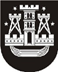 KLAIPĖDOS MIESTO SAVIVALDYBĖS TARYBASPRENDIMASDĖL KLAIPĖDOS MIESTO SAVIVALDYBĖS TARYBOS 2017 M. GRUODŽIO 21 D. SPRENDIMO NR. T2-347 ,,DĖL AKCINĖS BENDROVĖS „KLAIPĖDOS ENERGIJA“ 2018–2022 METŲ INVESTICIJŲ PLANO IR JO FINANSAVIMO ŠALTINIŲ SUDERINIMO“ PAKEITIMO2019 m. balandžio 12 d. Nr. T2-92KlaipėdaVadovaudamasi Lietuvos Respublikos vietos savivaldos įstatymo 16 straipsnio 4 dalimi, 18 straipsnio 1 dalimi, Lietuvos Respublikos šilumos ūkio įstatymo 35 straipsniu, Energetikos įmonių investicijų vertinimo ir derinimo Valstybinėje kainų ir energetikos kontrolės komisijoje tvarkos aprašo, patvirtinto Valstybinės kainų ir energetikos kontrolės komisijos 2009 m. liepos 10 d. nutarimu Nr. O3-100 „Dėl Valstybinės kainų ir energetikos kontrolės komisijos 2003 m. birželio 17 d. nutarimo Nr. O3-35 „Dėl Energetikos įmonių investicijų projektų derinimo Valstybinėje kainų ir energetikos kontrolės komisijoje tvarkos patvirtinimo“ pakeitimo“, 7.6 papunkčiu, Klaipėdos miesto savivaldybės taryba nusprendžia:1. Pakeisti Klaipėdos miesto savivaldybės tarybos 2017 m. gruodžio 21 d. sprendimą Nr. T2-347 ,,Dėl akcinės bendrovės „Klaipėdos energija“ 2018–2022 metų investicijų plano ir jo finansavimo šaltinių suderinimo“ ir jo priedą išdėstyti nauja redakcija (pridedama).2. Skelbti šį sprendimą Klaipėdos miesto savivaldybės interneto svetainėje.Savivaldybės merasVytautas Grubliauskas